Parents’ Right to Know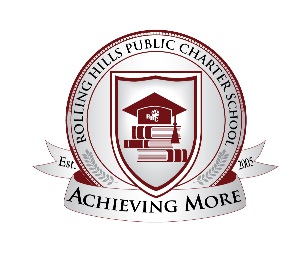 This notice is to inform you of your rights as a parent of a Rolling Hills student to request and receive timely information on the professional qualifications of your children’s classroom teachers.  The following information is available upon request:Whether the teacher has met state qualifying and licensing criteria.Whether the teacher is teaching under emergency or other provisional status.The baccalaureate degree major of the teacher & any other graduate certification or degree held.Whether the child is provided services by paraprofessionals and, if so, their qualifications.All requests may be made in writing to Mr. Pratt, or you may email him at spratt@rhpcs.org.